English for First Year Students (Сивак О.Б., Ковальчук І.С.)To-do list (список завдань):P.   117 ex.  2, 3, 4P. 119 ex. 6 - Read and translate the text, write down new unfamiliar words. Put 5 questions to the text.P. 121 ex. 7, 8, 10 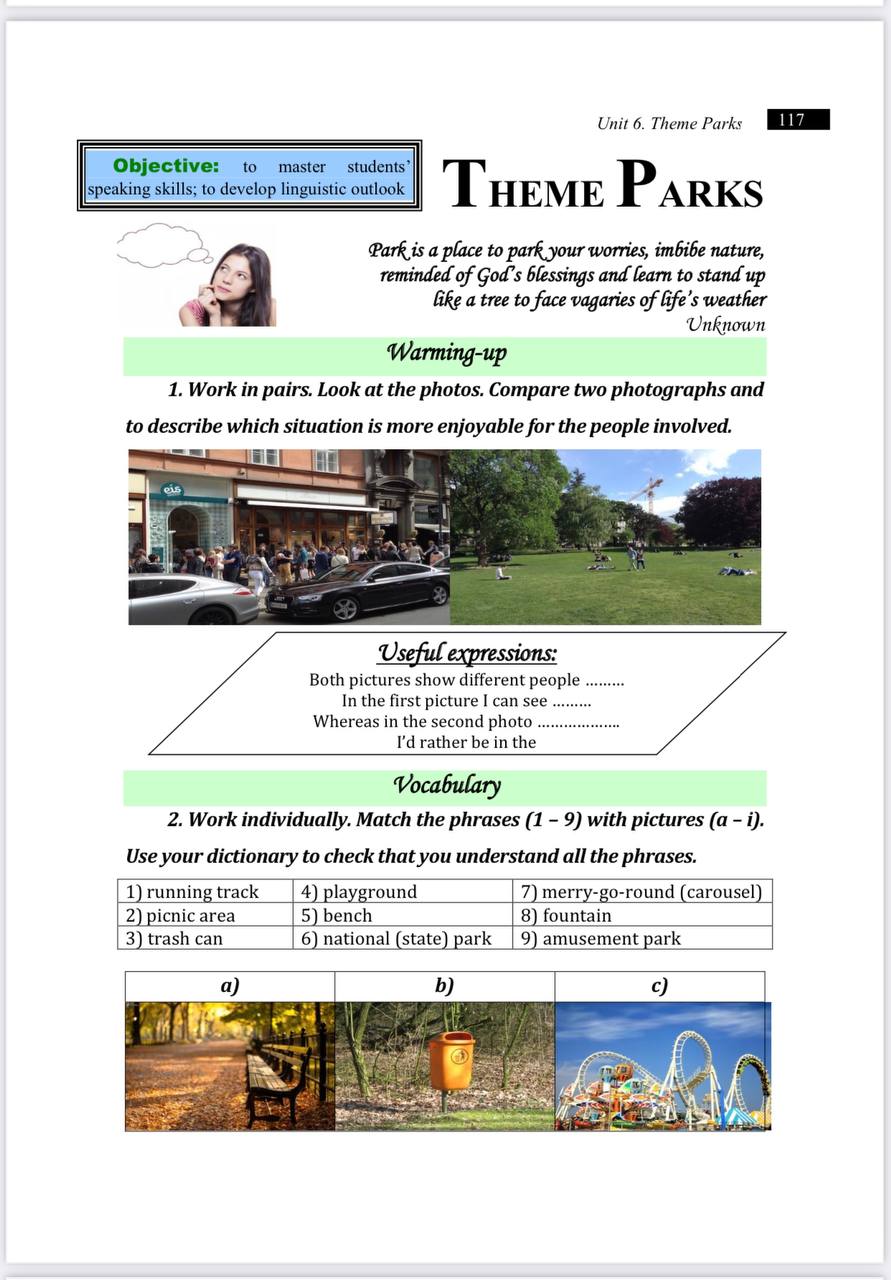 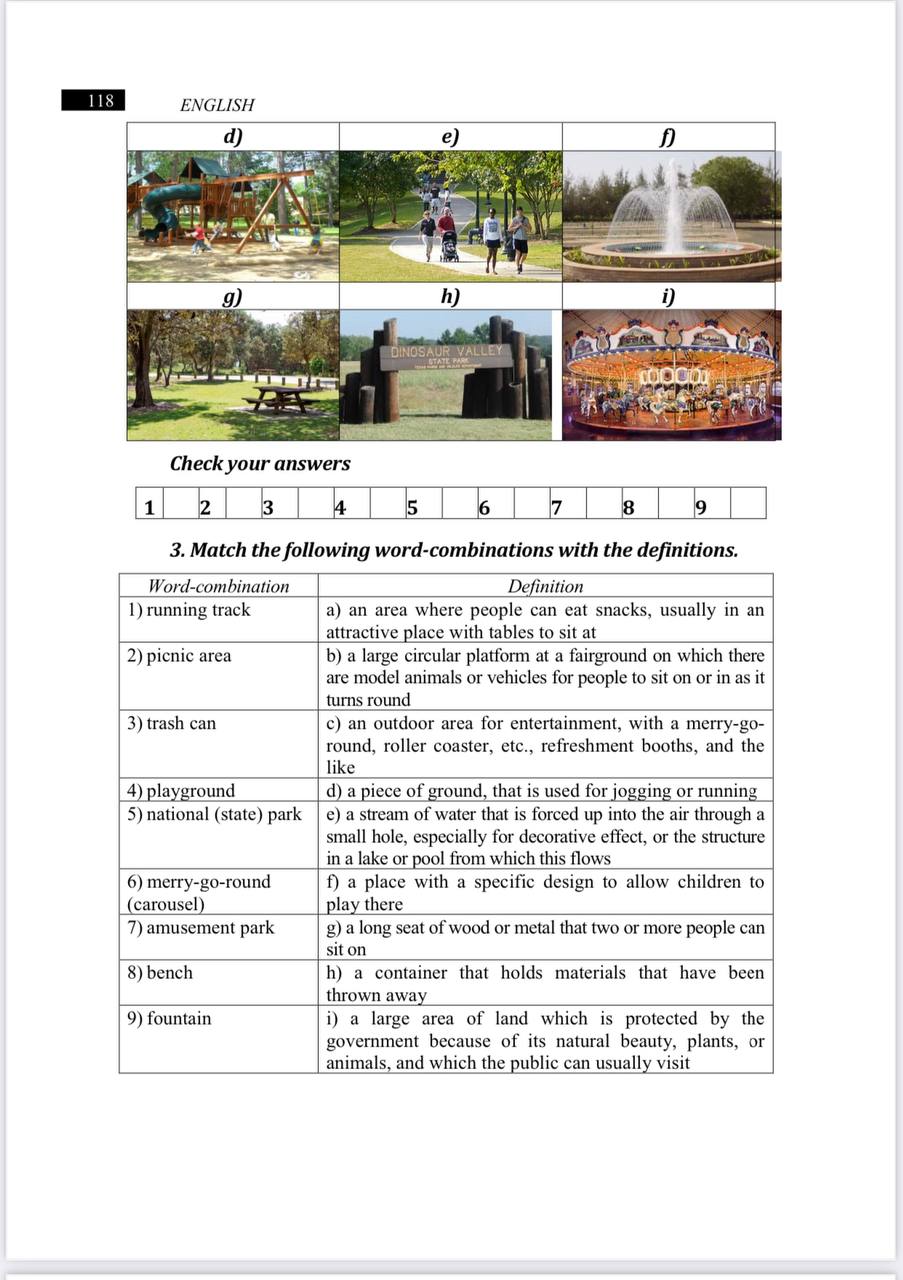 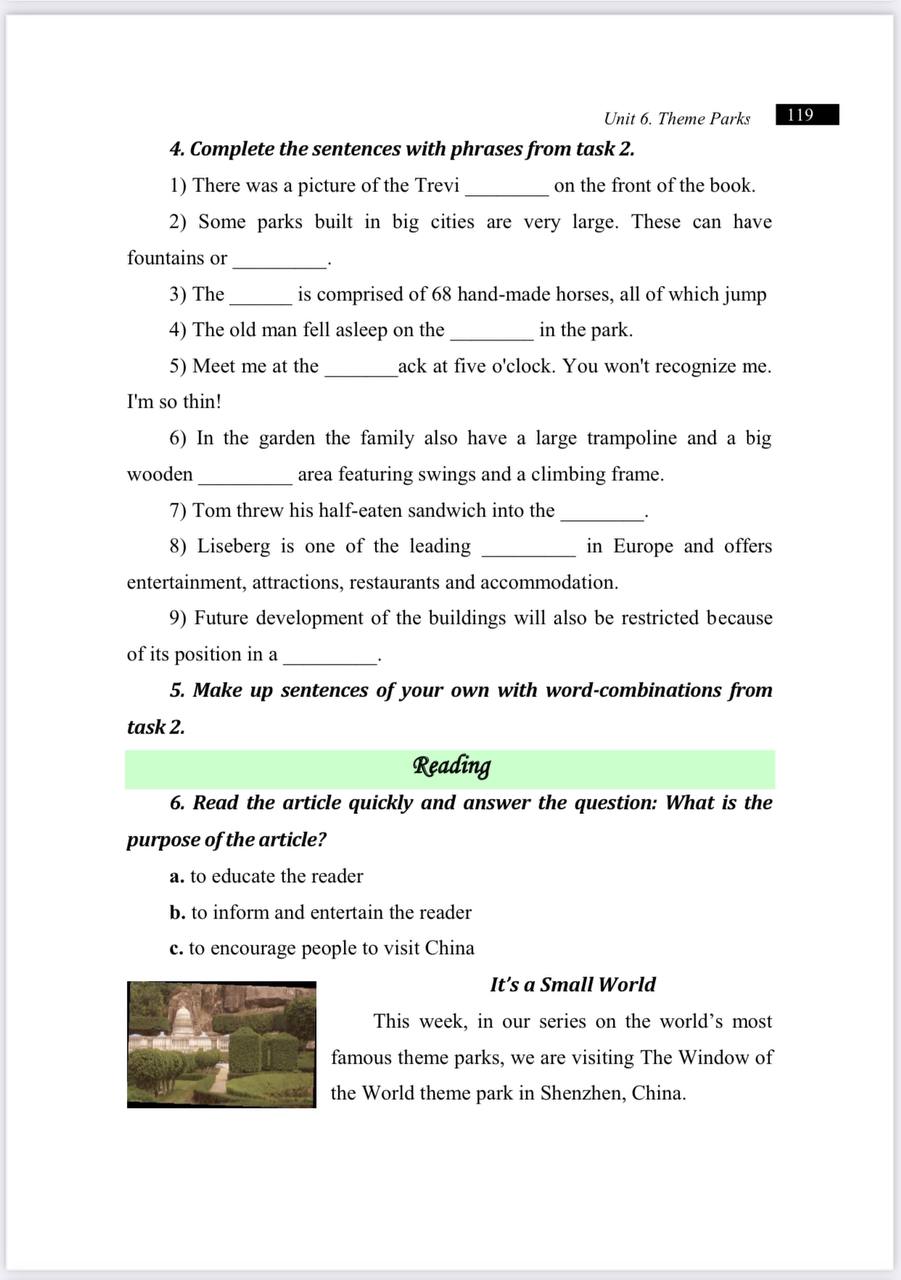 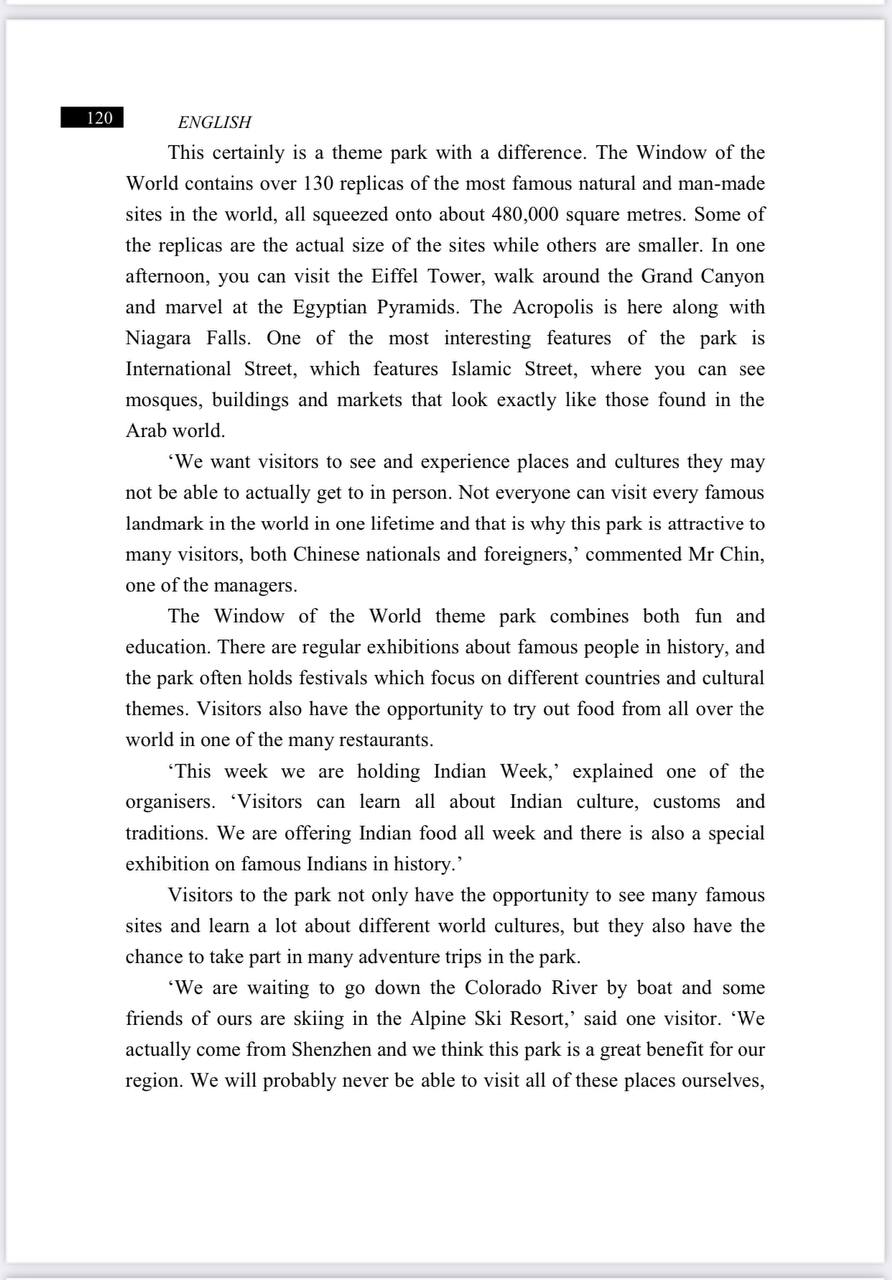 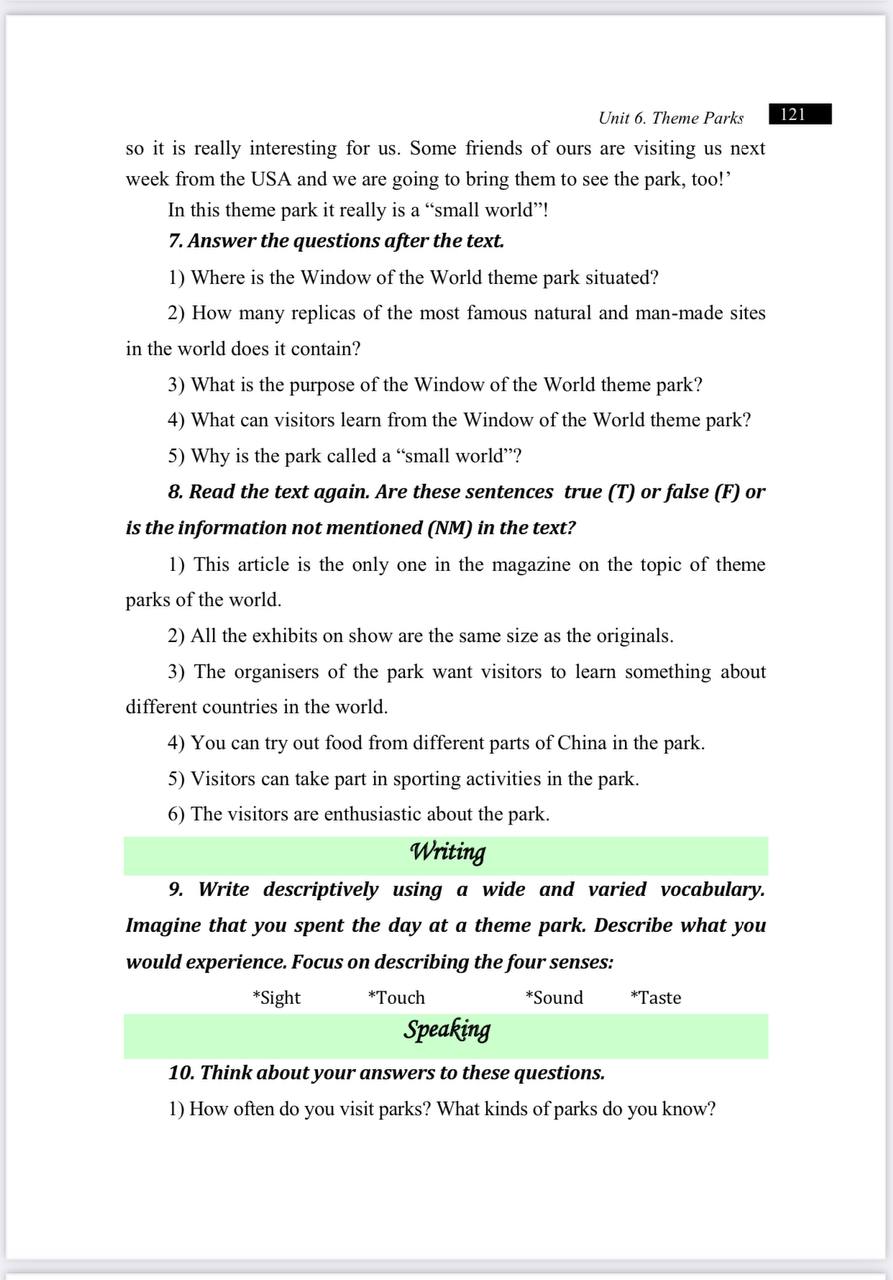 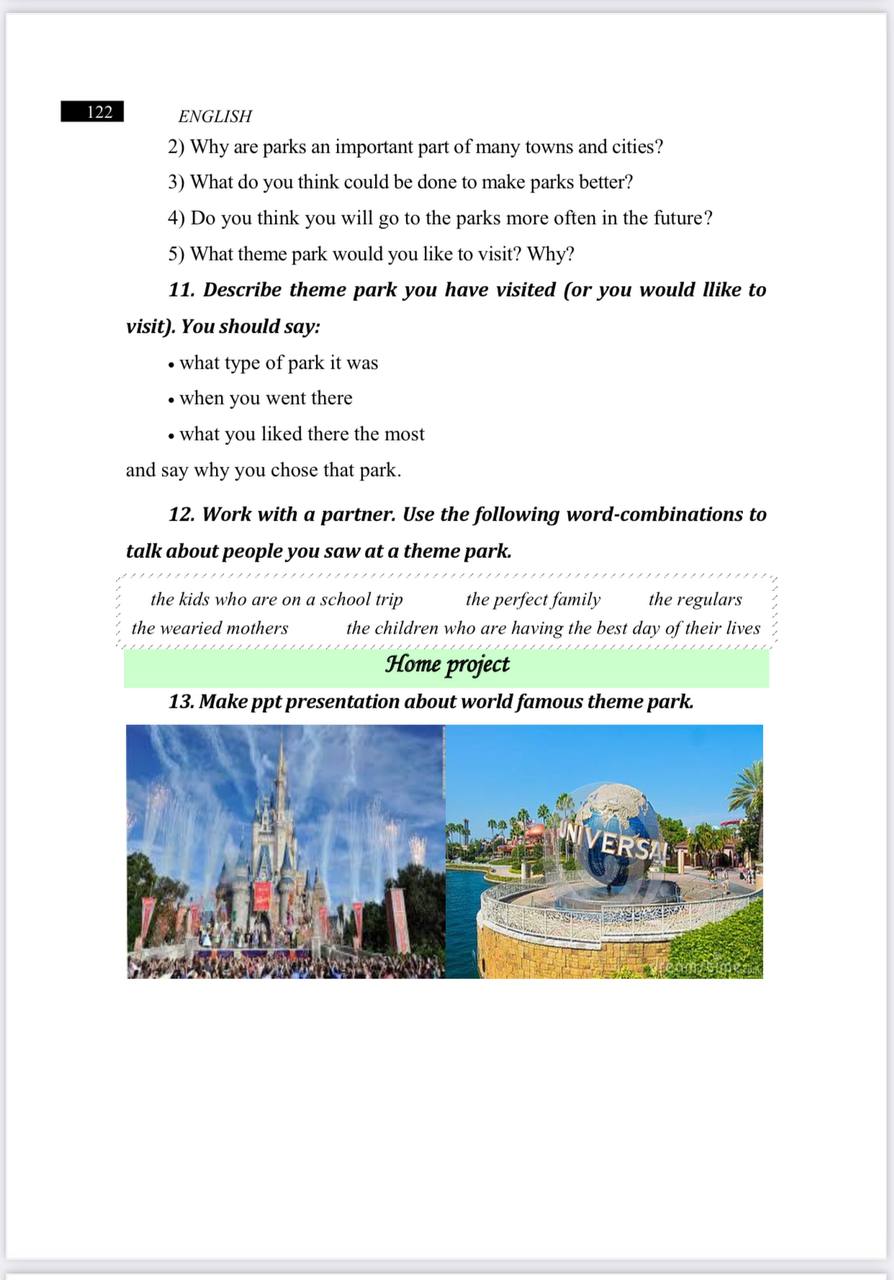 